 Дни СПОРТА в Орехово
17-18 сентября 2016 года
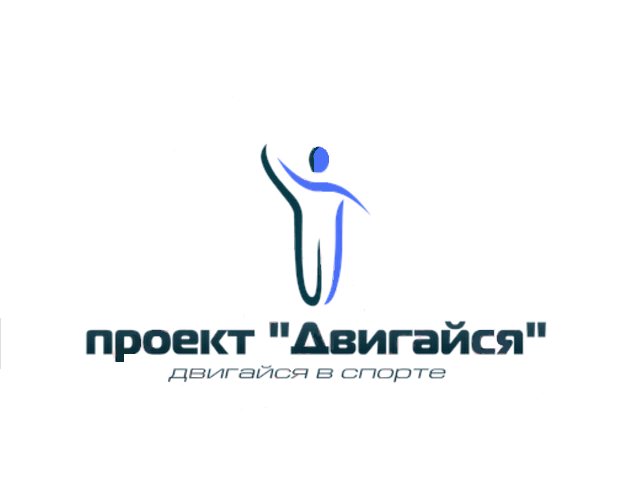 Положение о проведении соревнования1. Общие положения. Организация● Общее руководство: проект «Двигайся».● Участие в забеге платное- 5км 300 рублей;- 1км 300 рублей.● Соревнование двухдневное 17-18.09.2016г.2. Цели и задачиСоревнования проводятся в целях: 1.1 Оздоровления и приобщения к систематическим занятиям бегом различных возрастных и социальных категорий населения; 1.2 Пропаганда спорта  и здорового образа жизни в целом;1.3 Пропаганда  Движения в любых дисциплинах спорта; 1.4 Развития и популяризации  бега. 2. Трасса. Старт. Финиш.● Дата старта: 17.09.2016 г. и 18.09.2016 г.● Место старта: напротив Шипиловского проезда д. 57к1. ● Дистанция:- 17.09.2016  - 5 км по пересеченной местности (приложение №1);- 18.09.2016 -  1 км (приложение №2).● Пункты питания на дистанции отсутствуют. 3. Участники● К участию в забеге допускаются мужчины и женщины 18 лет и старше. ● Количество участников соревнования ограничено и составляет:- 17.09.2016 - 150 человек;- 18.-8.2016 – 50 человек.● Участник несет полную ответственность за состояние своего здоровья и фактом регистрации на соревнование подтверждает, что полностью осведомлен о рисках, связанных с бегом, а также с тем, что не имеет медицинских или иных противопоказаний для преодоления дистанции забега.● При регистрации участник подтверждает, что он полностью снимает
с организаторов ответственность за возможный ущерб здоровью, полученный им во время соревнований.4. Регистрация● Заявку на участие на соревнованиях можно осуществить на сайте http://www.sportvokrug.ru● Онлайн-регистрация завершается  12.09.2016 г. в 23:59 или ранее, если достигнет лимит участников.● Зарегистрированным считается участник, который подал заявку на указанном сайте.5. Стартовые номера и хронометраж● Стартовые номера участникам забега присваиваются при регистрации. Участник должен бежать под своим стартовым номером. Передача стартового номера другому участнику ведет к дисквалификации.● Хронометраж осуществляется волонтерами в ручном режиме, с использованием средств фиксации. Время фиксируется у первых трех участников, преодолевших черту ФИНИША у мужчин и женщин!6. Получение стартовых комплектов● Выдача стартовых комплектов осуществляется в день забега.Для получения стартового пакета нужно расписаться в графе согласия на персональную ответственность участника за состояние своего здоровья до, во время и после забега.● В стартовый пакет входят:- стартовый номер;- булавки;- мешок для упаковывания одежды;7. Программа мероприятия17.09.2016    5км● 10:00  –  открытие стартового городка;Дополнительная регистрация, выдача стартовых комплектов.● 10:40 – закрытие дополнительной регистрации;● 11:00 – 11:10 – разминка;● 11:15 – старт забега;● 18:00 – 19:00 – награждение победителей, конкурсы;18.09.2016   1км● 10:00  –  открытие стартового городка;Дополнительная регистрация, выдача стартовых комплектов.● 10:40 – закрытие дополнительной регистрации;● 11:00 – 11:10 – разминка;● 11:15 – старт забега;● 18:00 – 19:00 – награждение победителей, конкурсы;9. Первая медицинская помощь● Если вам стало плохо или вы получили травму, или заметили на трассе человека, попавшего в беду, немедленно сообщите об этом волонтерам или организаторам.10. Награждение●  Медалями награждаются  участник, преодолевший линию финиша.● Награждаются памятными призами и грамотами участники с лучшим результатом прохождения трассы отдельно у мужчин и женщин!● Неявка победителей или призеров в номинациях на церемонию награждения оставляет за организаторами право распорядиться призами по своему усмотрению.11. Фотографирование и др.● Организаторы имеют право использовать сделанные ими во время забега фотографии по своему усмотрению. Участники могут бесплатно скачать фотографии из страниц забега ВКонтакте (https://vk.com/dnisporta)● Во время проведения мероприятия, будут работать художники аквагрим, для участников забега и зрителей.12. Отзывы и предложения● Все отзывы и предложения, касающиеся проведения забега, принимаются через официальный аккаунт проекта «Двигайся» в социальных сетях:Вконтакте:     https://vk.com/dnisporta                       https://vk.com/dvigaisyПриложение1.Схема трассы 17.09.2016 (5 км)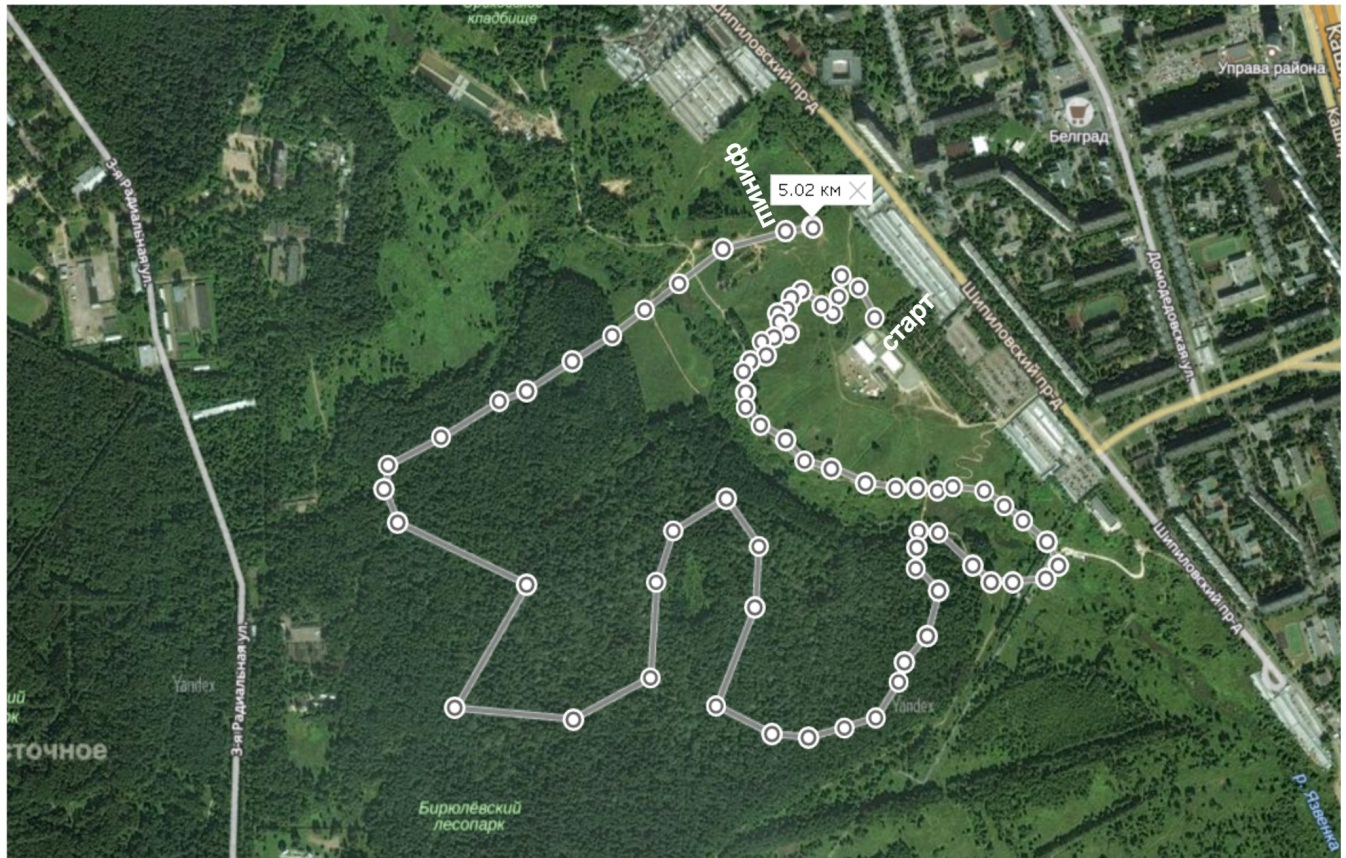 2.Схема трассы 18.09.2016 (1 км)
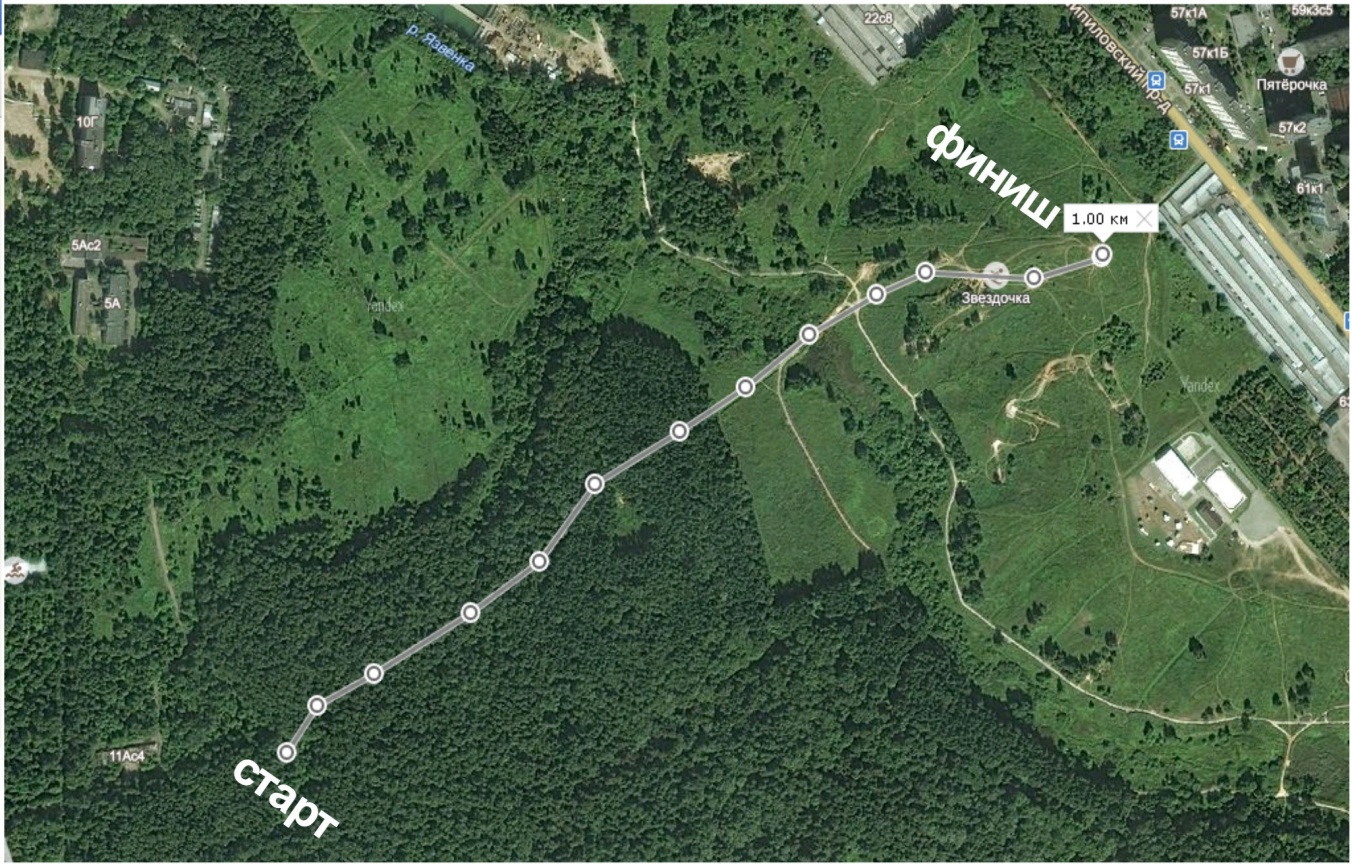 